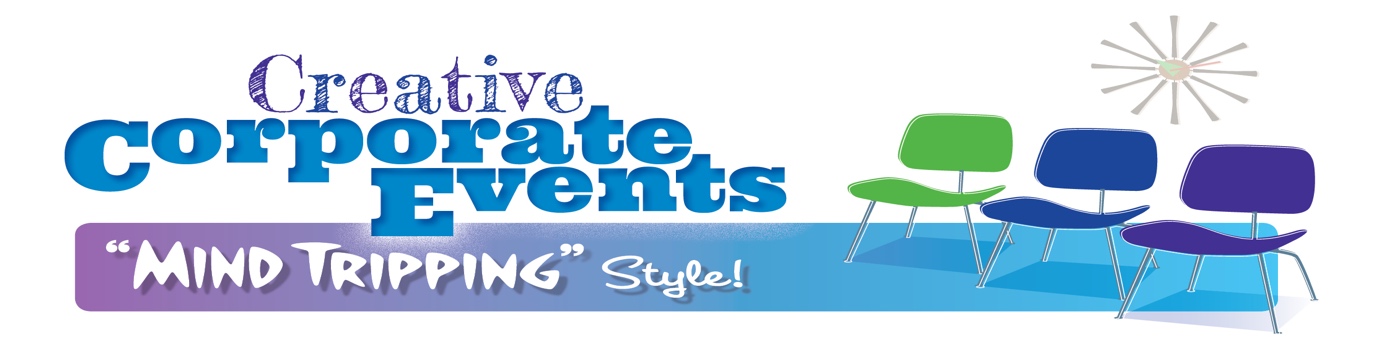 IntroductionChristian & Katalina are the number one husband and wife comedy mind reading act in the nation. They have created a fun, yet mystifying act called the Mind Tripping Show that they have been performing for the past 20 years all over the world. For the past 9 years they have been performing their public show in downtown Indianapolis. Their show Mind Tripping is a comedy with a psychological twist. Be prepared to have your perceptions challenged and your expectations turned upside-down. Please welcome Christian & Katalina.